Publicado en España  el 20/10/2020 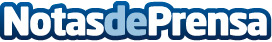 Mare Nostrum Business School: formación online adaptada al estudiante y a la demanda empresarialLa institución educativa es pionera en la oferta de cursos, Másters y MBAs especializados en distintas áreas profesionalesDatos de contacto:Comunicación Grupo Tarraco Formación 910 053 641Nota de prensa publicada en: https://www.notasdeprensa.es/mare-nostrum-business-school-formacion-online Categorias: Nacional Emprendedores E-Commerce Recursos humanos Cursos Universidades http://www.notasdeprensa.es